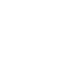 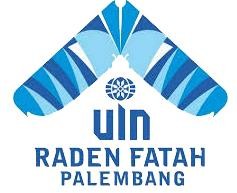 HAMBATAN KOMUNIKASI PERKULIAHAN MENGGUNAKAN APLIKASI ZOOM DI MASA PANDEMI COVID-19(Studi pada Dosen dan Mahasiswa Ilmu Komunikasi UIN Raden Fatah Palembang)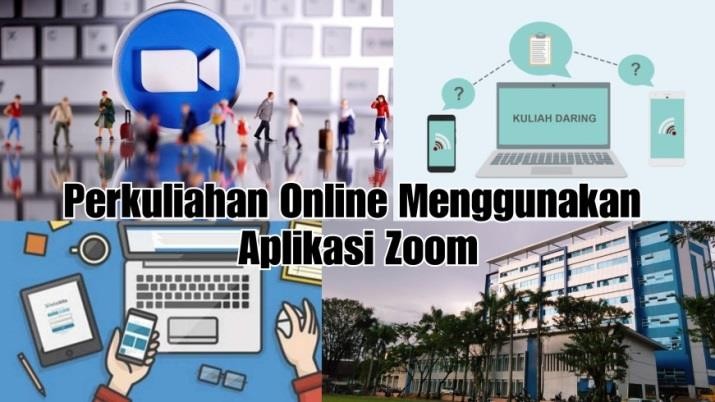 Diajukan Untuk Melengkapi Salah Satu Syarat Guna Memperoleh Gelar Sarjana S1 dalam Ilmu KomunikasiOleh: WINDA EGITA1710701039FAKULTAS ILMU SOSIAL DAN ILMU POLITIK UNIVERSITAS ISLAM NEGERI (UIN) RADEN FATAH PALEMBANG 1443H/2022 M